Leesfragment 1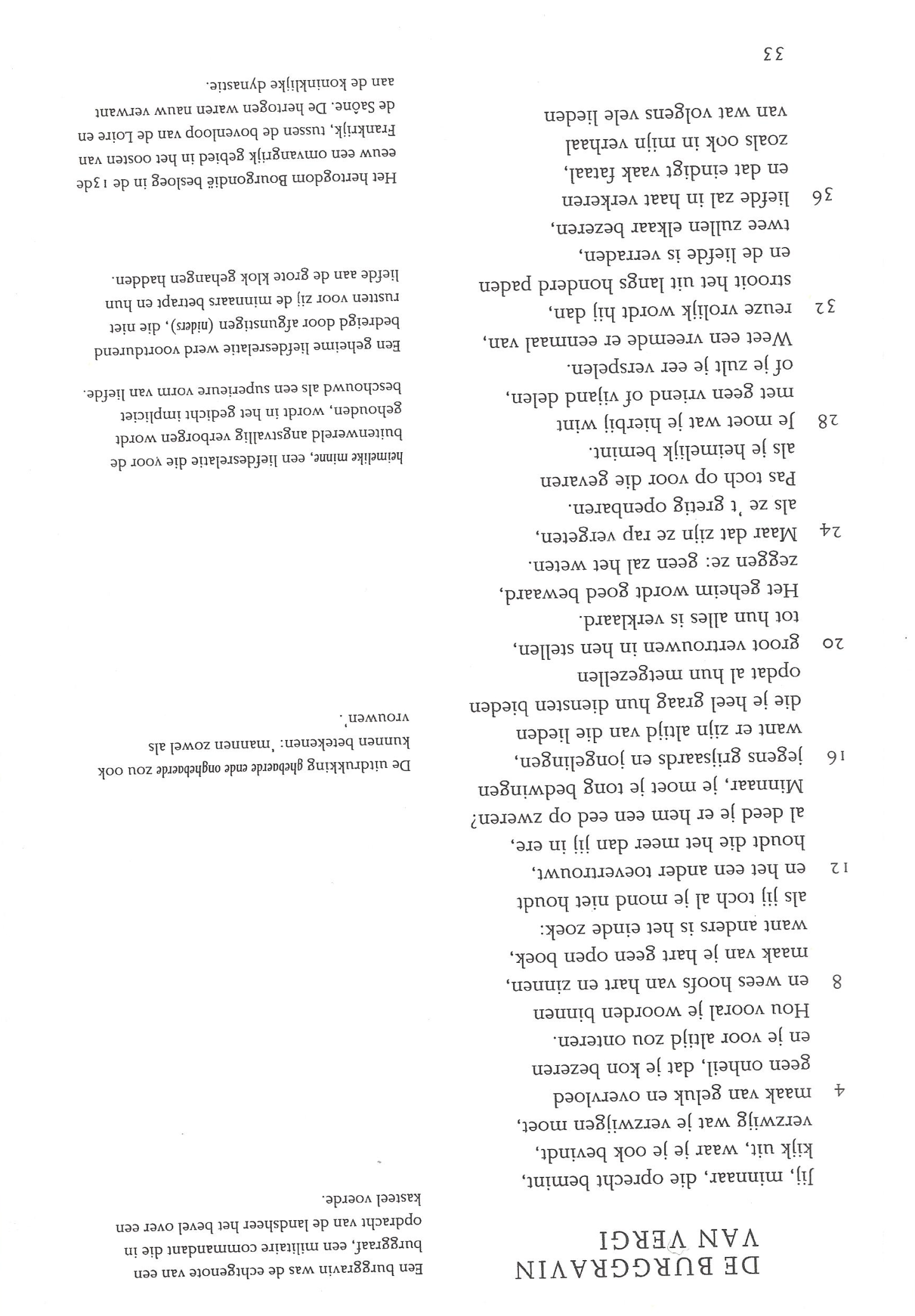 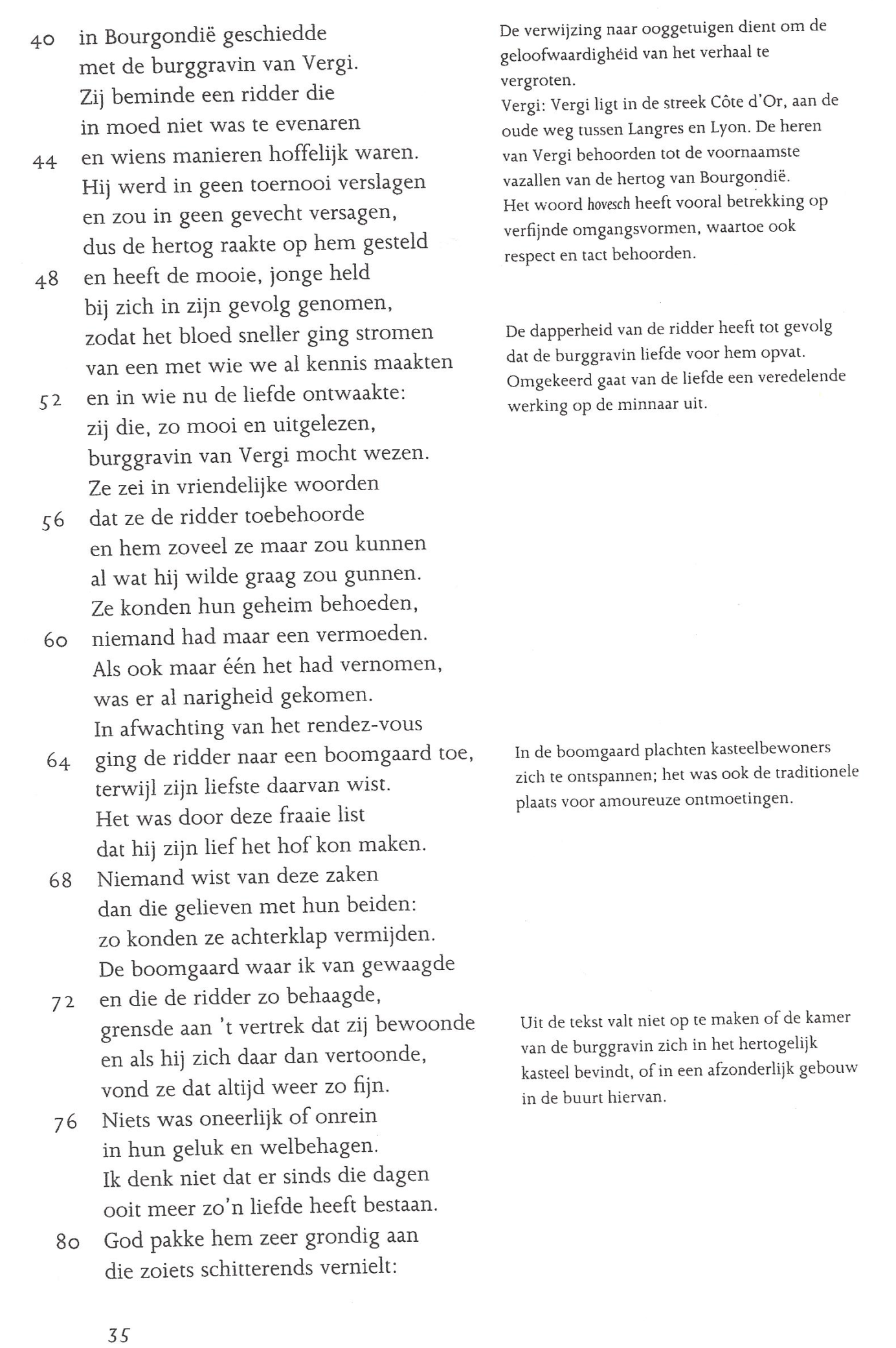 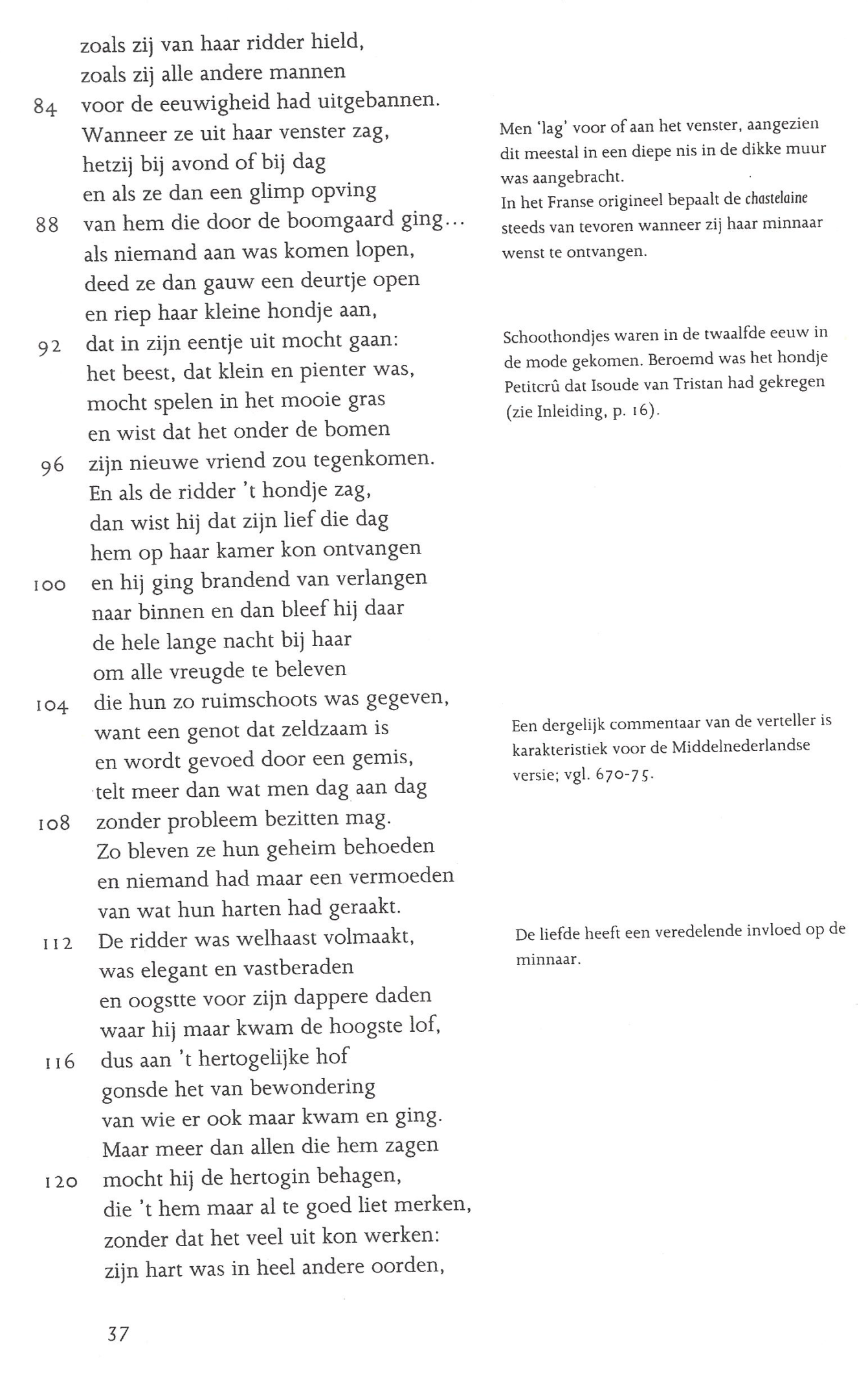 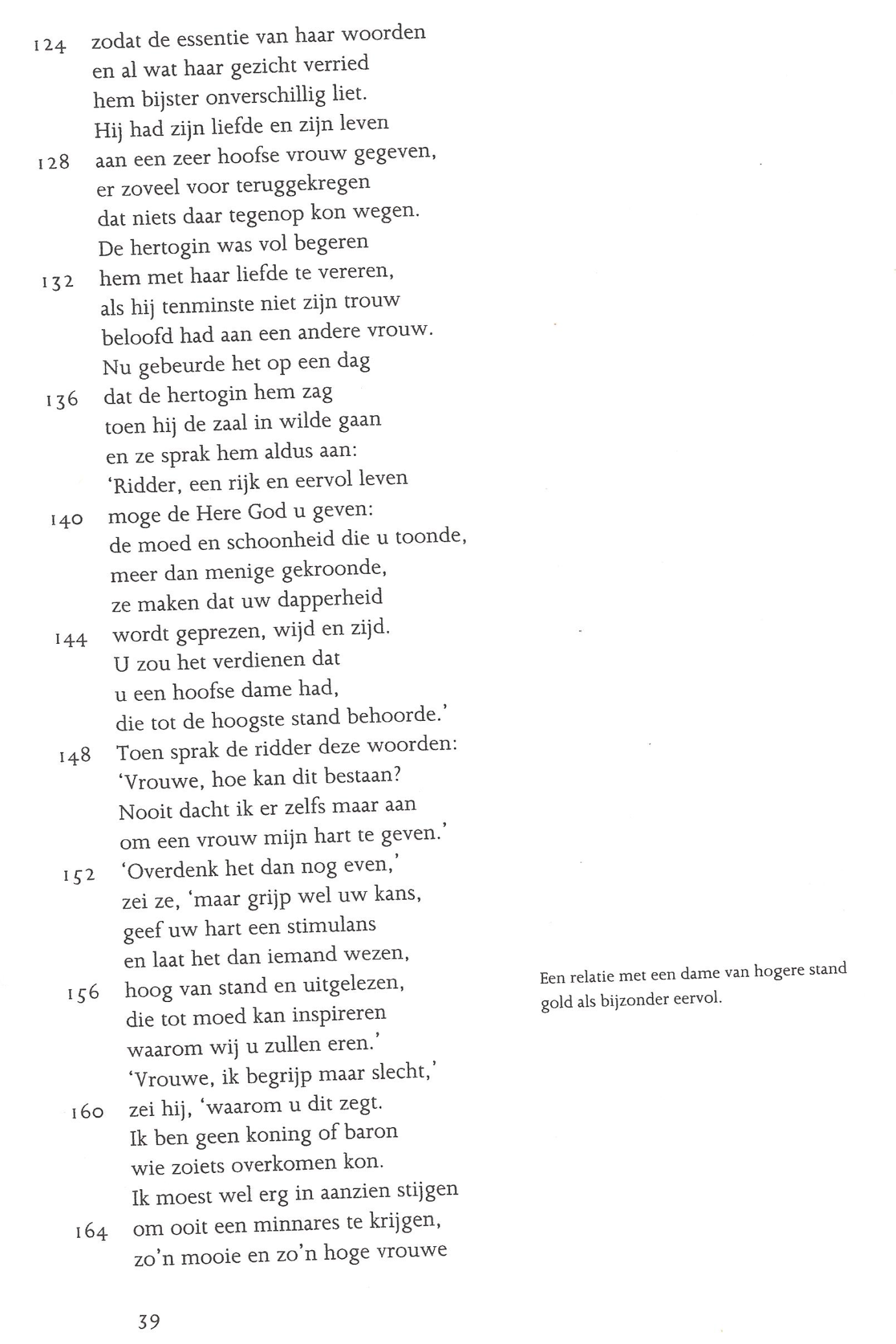 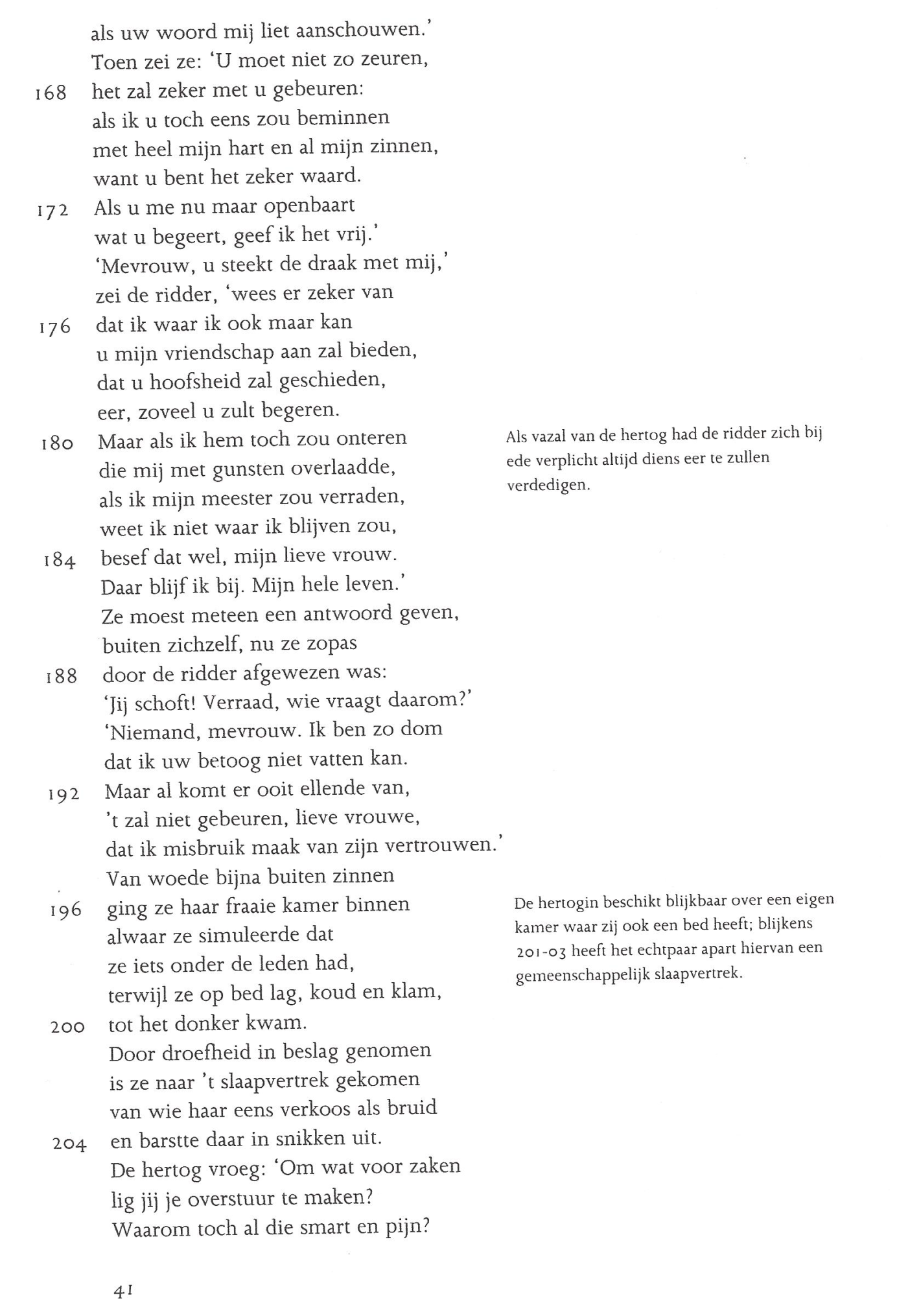 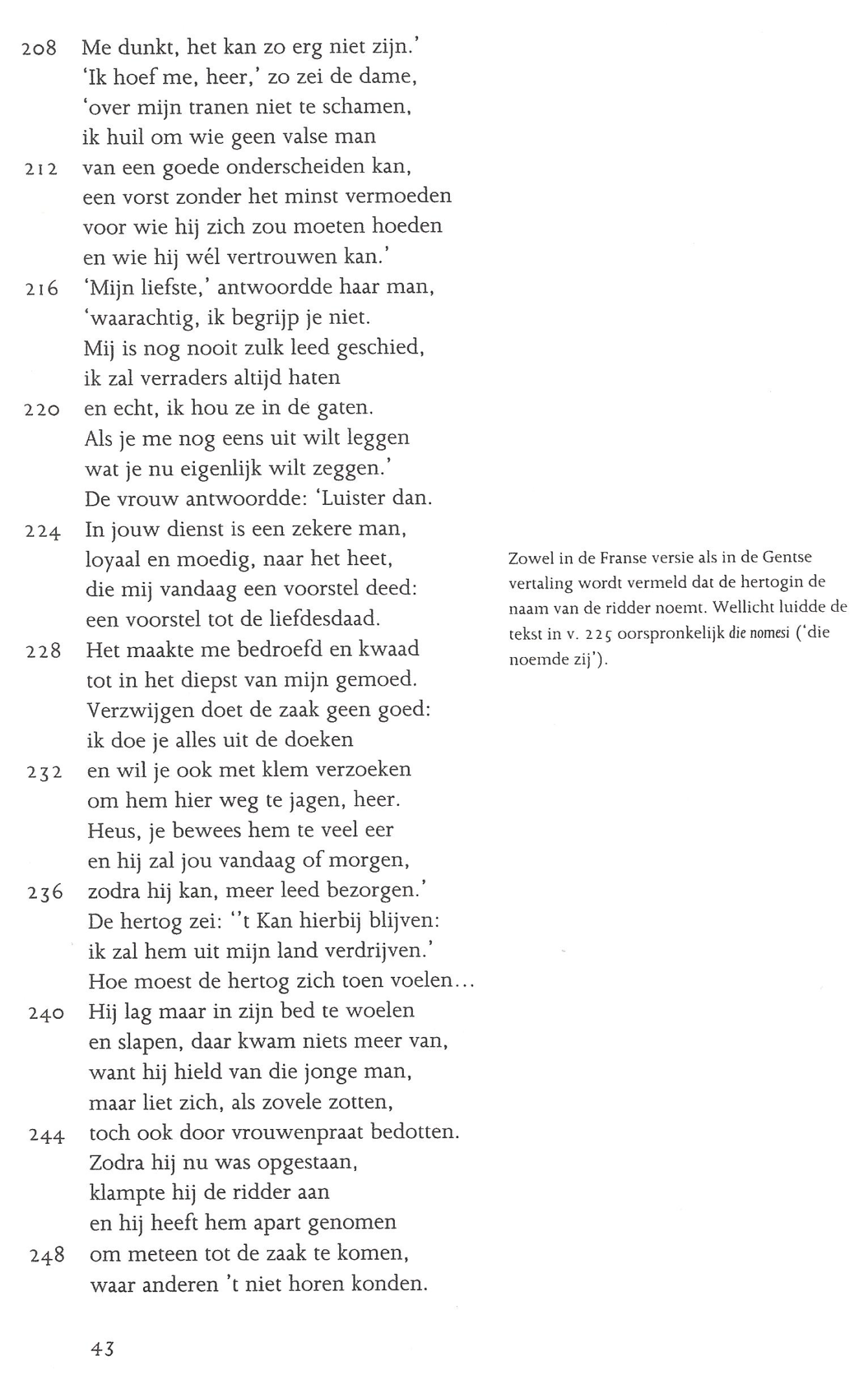 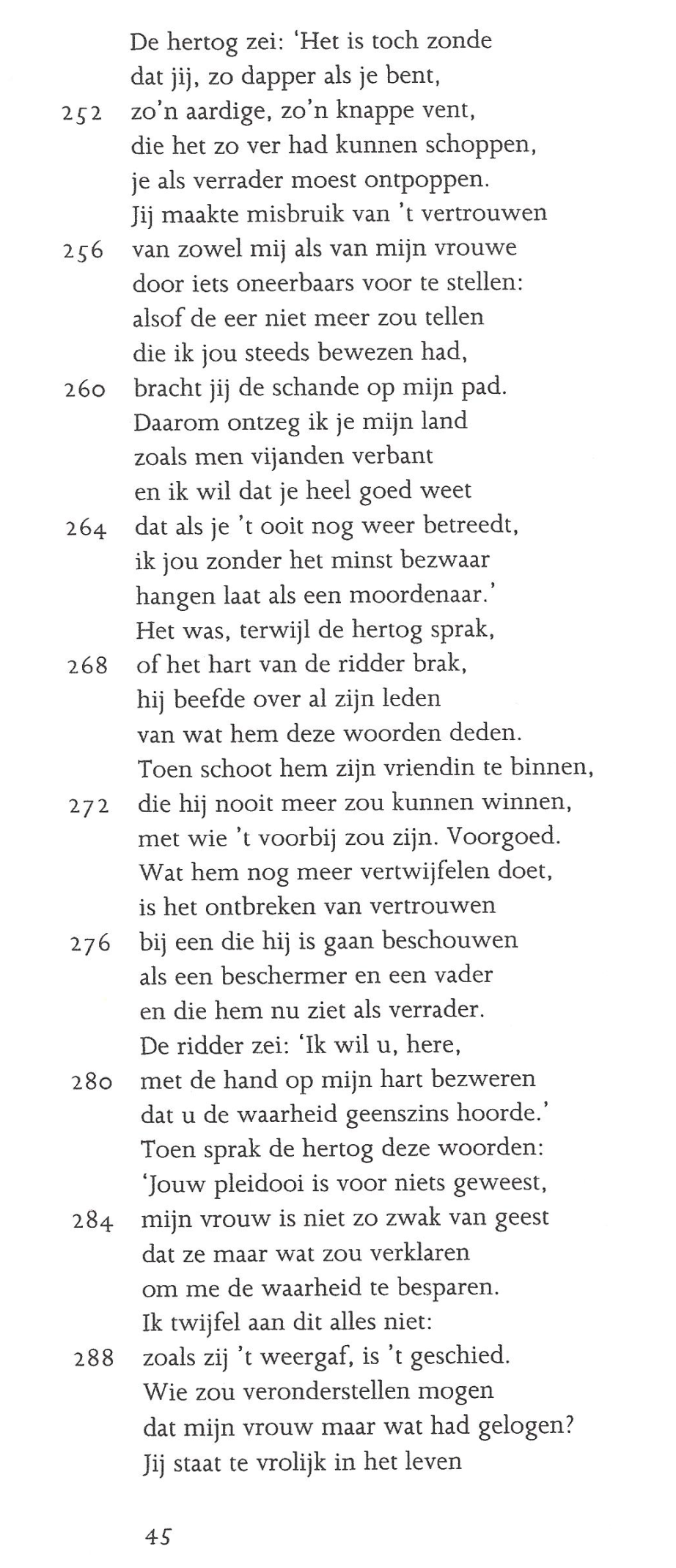 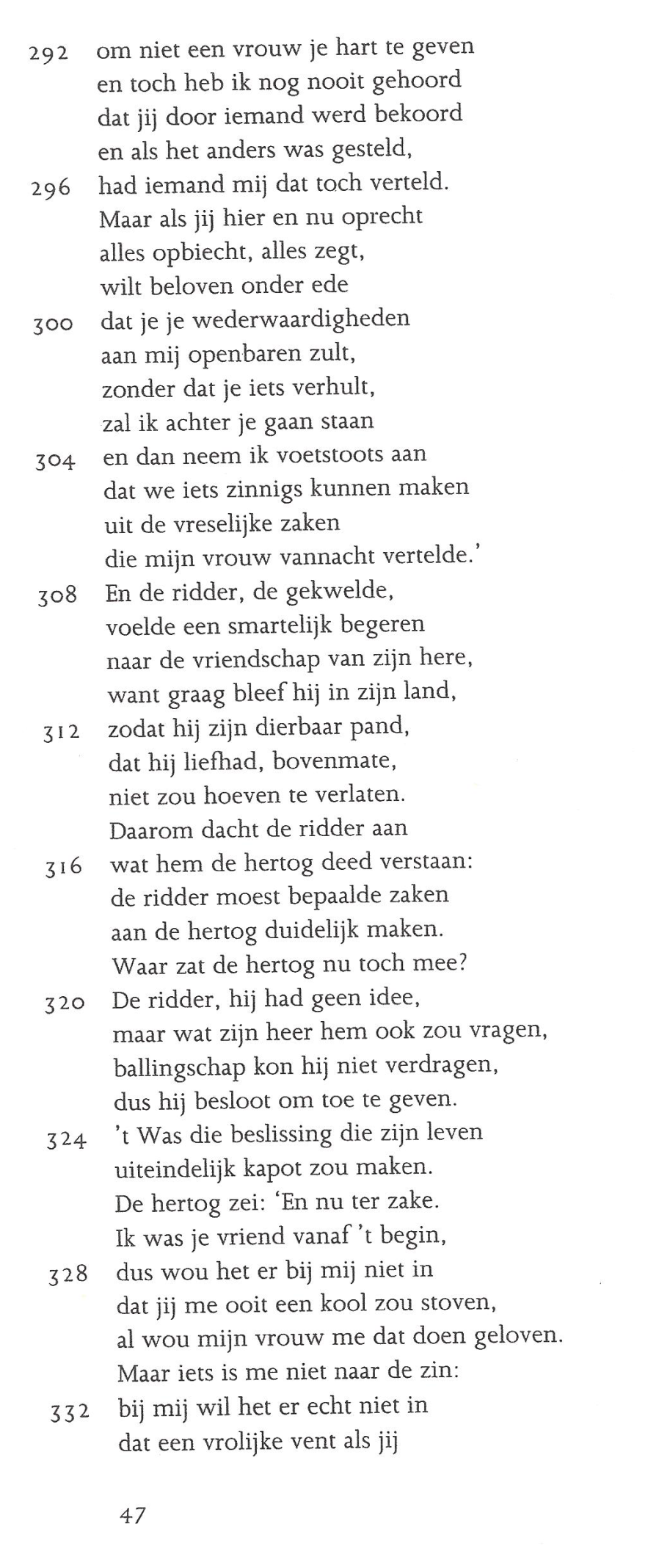 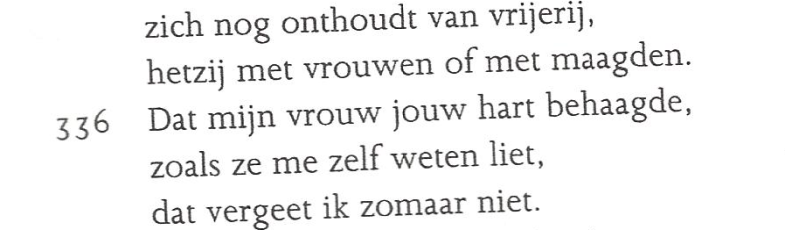 